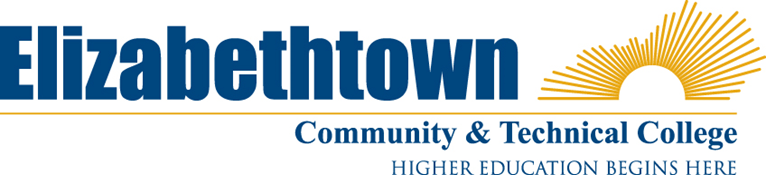 Elizabethtown Community and Technical College invites applications for a full-time faculty position in its Geography/Geotechnologies department.  Responsibilities include teaching 15 credit-hours in both the fall and spring semesters, in seated and online formats, in16-week, 12-week, and 8-week terms, at various campus locations.  This includes pre-term course development (including identifying and preparing weekly readings, assignments, and lectures), and in-term commitments of delivering classroom lectures and activities, general course management, grading, replying to E-mails within 24 hours, maintaining 10 office hours per week, serving on committees.  For online classes faculty are required to monitor online discussion boards, and provide an online presence five days a week at the instructor's schedule.  Training in Blackboard (the online course platform) will be provided.Applicants must have a Master’s degree with at least 18 graduate hours in Geography and Geographic Information Sciences (GIS), with a track record of practical application or teaching in GIS.  The successful candidate should demonstrate outstanding teaching competence and have substantial professional experience in GIS.Review begins May 12, 2017.    Please visit our website at www.elizabethtown.kctcs.edu under job seekers tab for additional information & to apply online.KCTCS/ECTC is an equal opportunity employer & education institute.